Всероссийские  проверочные работыОписание  проверочной работыпо PYCCKOMY ЯЗЫКУ5 классОписание проверочной работы по PУCCKOMУ ЯЗЫКУ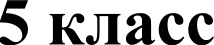 Назначение всероссииской  проверочной работыВ соответствии с Планом действий по модернизации общего образования на    2011—2015   rr.,    утвержденным    распоряжением    Правительства    РФ от 7 сентября 2010 г. № 1507-p, в Российской Федерации реализуется поэтапное введение Федерального государственного образовательного стандарта (ФГОС) начального общего образования во всех общеобразовательных организациях Российской Федерации. В рамках этого процесса начиная с 2011 г. первоклассники во всех школах России обучаются в соответствии с новым образовательным стандартом.Всероссийские	проверочные		работы		(BПP)			проводятся			с	учетом национально-культурной		и	языковой		специфики			многонационального российского	общества	в		целях	осуществления		мониторинга		результатов перехода на ФГОС и направлены на выявление уровня подготовки школьников. Назначение		BПP		по				русскому		языку	—	оценить		уровень общеобразовательной  подготовки	обучающихся	5   класса в  соответствии	с требованиями ФГОС. BПP позволяют осуществить диагностику достижения предметных		и	метапредметных			результатов,			в		том	числе    уровня сформированности универсальных учебных действий (УУД) и овладения межпредметными понятиями. Результаты BПP в совокупности с имеющейся в образовательной организации информацией, отражающей индивидуальные образовательные   траектории   обучающихся,   могут   быть   использованы дляоценки личностных результатов обучения.Результаты BПP могут быть использованы образовательными организациями для совершенствования методики преподавания русского языка в основной школе, муниципальными и региональными органами исполнительной   власти,    осуществляющими    государственное    управление в сфере   образования,   для   анализа   текущего    состояния    муниципальных  и региональных систем образования и формирования программ их развития.Не предусмотрено использование результатов BПP для оценки деятельности образовательных организаций, учителей, муниципальных и региональных органов исполнительной власти, осуществляющих государственное управление в сфере образования.Документы, определяющие содержание проверочнои работыСодержание проверочной работы соответствует Федеральному государственному образовательному стандарту основного общего образования (приказ Минобрнауки России от 17.12.2010 № 1897).Подходы	к	отбору	содержания,	разработке	структуры	варианта проверочнои работыВсероссийские проверочные работы основаны на системно- деятельностном, компетентностном и уровневом подходах.В рамках BПP наряду с предметными результатами обучения выпускников начальной школы оцениваются также метапредметные результаты, в том числе уровень сформированности универсальных учебных действий (УУД) и овладения межпредметными понятиями.Предусмотрена оценка сформированности следующих УУД.Личностные действия: знание моральных норм и норм этикета, умение выделить  нравственный  аспект  поведения,  ориентация  в  социальных  ролях и межличностных отношениях.Регулятивные    действия:     целеполагание,    планирование,     контроль и коррекция, саморегуляция.Общеучебные универсальные учебные действия: поиск и выделение необходимой      информации;       структурирование       знаний;       осознанное и произвольное построение речевого высказывания в письменной форме; выбор наиболее эффективных способов решения задач в зависимости от конкретных условий; рефлексия способов и условий действия, контроль и оценка процесса  и результатов деятельности;  смысловое  чтение  как  осмысление  цели  чтения и выбор вида чтения в зависимости от цели; извлечение необходимой информации из прослушанных текстов различных жанров; определение основной и второстепенной информации; моделирование, преобразование модели.Логические универсальные действия: анализ объектов в целях выделения признаков; синтез, в том числе самостоятельное достраивание с восполнением недостающих компонентов; выбор оснований и критериев для сравнения; подведение под понятие; выведение следствий; установление причинно- следственных связей; построение логической цепи рассуждений; доказательство.Коммуникативные действия: умение с достаточной полнотой и точностью выражать свои мысли в соответствии с задачами и условиями коммуникации,  владение   монологической  и  диалогической   формами   речи в соответствии с грамматическими и синтаксическими нормами родного языка.Ключевыми особенностями BПP в основной школе являются:соответствие ФГОС;соответствие	отечественным	традициям	преподавания	учебных предметов;учет национально-культурной и языковой специфики многонацио- нального российского общества;отбор для контроля наиболее значимых аспектов подготовки как с точки зрения использования результатов обучения в повседневной жизни, так и с точки зрения продолжения образования;использование только заданий открытого типа.Тексты заданий в вариантах BПP в целом соответствуют формулировкам, принятым в учебниках, включенных в Федеральный перечень учебников, рекомендуемых Министерством образования и науки РФ к использованию при реализации имеющих государственную аккредитацию образовательных программ основного общего образования.Структура  варианта  проверочной работыВариант проверочной работы содержит 12 заданий, в том числе 5 заданий  к приведенному тексту для чтения.Задания 1—9 предполагают запись развернутого ответа, задания 10—12 - краткого ответа в виде слова (сочетания слов).Типы заданий, сценарии  выполнения  заданийЗадания проверочной работы направлены на выявление уровня владения обучающимися предметными правописными нормами современного русского литературного языка (орфографическими и правописными) и учебно- языковыми аналитическими умениями фонетического, морфемного, морфологического и синтаксического разборов, а также регулятивными и познавательными универсальными учебными действиями.Задание 1 проверяет традиционное правописное умение обучающихся правильно списывать осложненный пропусками орфограмм и пунктограмм текст, соблюдая при письме изученные орфографические и пунктуационные правила. Успешное выполнение задания предусматривает сформированный навык чтения (адекватное зрительное восприятие информации,  содержащейся  в предъявляемом деформированном тексте) как одного из видов речевой деятельности. Наряду с предметными  умениями  проверяется сформированность регулятивных универсальных учебных действий (адекватно самостоятельно оценивать правильность выполнения действия и вносить необходимые коррективы).Задание 2 предполагает знание признаков основных языковых единиц и нацелено на выявление уровня владения обучающимися базовыми учебно- языковыми аналитическими умениями:фонетический разбор направлен на проверку предметного учебно- языкового аналитического умения обучающихся  проводить фонетический анализ слова;морфемный разбор — на проверку предметного учебно-языкового аналитического умения обучающихся делить слова на морфемы  на основе  смыслового,  грамматического  и  словообразовательного анализа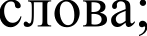 морфологический разбор — на выявление уровня предметного учебно- языкового аналитического умения анализировать слово с точки  зрения его принадлежности к той или иной части речи, умения определять морфологические признаки и синтаксическую роль данного слова в качестве части речи;синтаксический разбор — на выявление уровня предметного учебно- языкового аналитического умения анализировать различные виды предложений с точки зрения их структурной и смысловой организации, функциональной предназначенности.Помимо предметных умений задание предполагает проверку регулятивных (адекватно самостоятельно оценивать правильность выполнения действия и вносить необходимые коррективы), познавательных (осуществлять логическую операцию установления родо-видовых отношений; осуществлять сравнение, классификацию; преобразовывать информацию, используя транскрипцию при фонетическом разборе слова, схему структуры слова) универсальных учебных действий.Задание 3 нацелено на проверку умения распознавать правильную орфоэпическую норму современного русского литературного языка, вместе с тем оно способствует проверке коммуникативного универсального учебного действия (владеть устной речью).В задании 4 проверяется предметное учебно-языковое умение опознавать самостоятельные части речи и их формы, служебные части речи в указанном предложении, определять отсутствующие в указанном предложении изученные части речи; познавательные (осуществлять классификацию) универсальные учебные действия.Задания 5, 6 и 7 проверяют ряд предметных умений: учебно-языковое опознавательное умение обучающихся (опознавать прямую речь и слова автора, обращение, сложное предложение); умение применять синтаксическое знание в практике правописания; пунктуационное умение соблюдать пунктуационные нормы в процессе письма; объяснять выбор написания (6, 7 задания), в том числе — с помощью графической схемы (задание 5); а также универсальные учебные действия: регулятивные (осуществлять актуальный контроль  на уровне произвольного внимания), познавательные (преобразовывать предложение в графическую схему).В задании 8 на основании адекватного понимания обучающимися письменно предъявляемой текстовой информации, ориентирования в содержании текста, владения изучающим видом чтения (познавательные и коммуникативные универсальные учебные действия), проверяются предметные коммуникативные умения распознавать и адекватно формулировать основную мысль текста в письменной форме (правописные умения), соблюдая нормы построения предложения и словоупотребления.Задание 9 предполагает ориентирование в содержании текста, понимание его целостного смысла, нахождение в тексте требуемой информации, подтверждения выдвинутых тезисов (познавательные универсальные учебные действия), на основе которых выявляется способность обучающихся строить речевое высказывание в письменной форме (правописные умения), соблюдая нормы построения предложения и словоупотребления.Задание 10 также предполагает ориентирование в содержании текста, понимание его целостного смысла, нахождение в тексте  требуемой  информации   (познавательные   универсальные   учебные   действия), проверкупредметного коммуникативного умения опознавать функционально-смысловые типы речи, представленные в тексте.Задание 11 выявляет уровень предметного учебно-языкового опознавательного умения обучающихся распознавать конкретное слово по его лексическому значению с опорой на указанный в задании контекст; предполагается ориентирование в содержании контекста, нахождение в контексте требуемой информации (познавательные универсальные учебные действия).В задании 12 проверяется предметное  учебно-языковое умение находить к слову антоним с опорой на указанный в задании контекст; предполагается ориентирование в содержании контекста, нахождение в контексте требуемой информации (познавательные универсальные учебные действия).Обобщенный	план	варианта	проверочной	работы	представлен	в Приложении.Система   оценивания   выполнения   отдельных   заданий   и проверочнойработы в целомПравильно выполненная работа оценивается 45 баллами.Выполнение задания 1 оценивается по трем критериям от 0 до 9 баллов. Ответ на задание 2 оценивается от 0 до 12 баллов.Ответ на каждое из заданий 3, 8, 9 оценивается от 0 до 2 баллов. Ответ на каждое из заданий 6 и 7 оценивается от 0 до 3 баллов.Ответ на задание 4 оценивается от 0 до 5 баллов, на задание 5 — от 0 до 4 баллов.Правильный ответ на каждое из заданий 10—12 оценивается 1 баллом.Таблица 1. Рекомендации по переводу первичных балловв отметки по пятибалльной шкалеПродолжительность  проверочной  работыНа выполнение проверочной работы по русскому языку дается 60 минут.Дополнительные  материалы  и оборудованиеДополнительные материалы и оборудование не используются.Рекомендации по подготовке к проверочнои работеСпециальная подготовка к проверочной работе не требуется. Контролируемое содержание отражено в учебниках, включенных в Федеральный перечень учебников, рекомендуемых  Министерством образования и науки РФ к использованию при реализации имеющих государственную аккредитацию образовательных программ основного общего образования.Приложение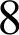 Обобщенный  план варианта проверочнои  работыпо  PYCCKOMY ЯЗЫКУ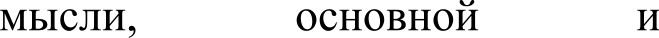 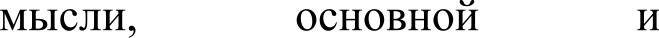 Отметка по пятибалльной  шкале«2»«3»«4»«5»Первичные баллы0—1718—2829—3839—45№Проверяемые требованияЛОКИ ПOOП  HOOвыпускник научится / получит возможность научитьсяМакси- мальныйбалл за вы- полне- ние за- данияПримерное время вы-полнения задания обуча- ющимся(в минутах)1Совершенствование  видов  речевой дея-тельности (чтения, письма), обеспечи- вающих эффективное овладение разны- ми учебными предметами;овладение основными нормами литературного	языка(орфографическими, пунктуационными); стремление	к	речевому самосовершенствованиюСоблюдать   основные  языковыенормы в письменной речи; редактировать письменные тек- сты разных стилей и жанров с соблюдением норм современного русского литературного языка95-72Расширение  и  систематизация научныхзнаний о языке; осознание взаимосвязи его уровней и единиц; освоение базовых понятий лингвистики, основных единиц и грамматических категорий языка; формирование навыков проведения раз- личных видов анализа слова (фонетиче- ского, морфемного, словообразователь- ного, лексического, морфологического), синтаксического   анализа	словосочета- ния и предложенияПроводить  фонетический анализслова;проводить морфемный анализ слОВ;проводить морфологический анализ слова;проводить синтаксический  ана- лиз словосочетания и предложе- нИя128—10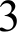 Совершенствование  видов  речевой дея-тельности (чтения, говорения), обеспе- чивающих эффективное овладение раз- ными учебными предметами и взаимо- действие с окружающими людьми; овладение	основными	нормами литературного языка (орфоэпическими)Проводить   орфоэпический  ана-лиз слова;определять место ударного слога22-34Расширение  и  систематизация научныхзнаний о языке; осознание взаимосвязи его уровней и единиц; освоение базовых понятий лингвистики, основных единиц и грамматических категорий языкаОпознавать самостоятельные части речи и их формы, а также служебные части речи и междометия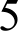 2-35Совершенствование  видов  речевой дея-тельности (чтения, письма), обеспечи- вающих эффективное овладение разны- ми учебными предметами и взаимодей- ствие с окружающими людьми; расширение и систематизация научных знаний о языке; осознание взаимосвязи его уровней и единиц; освоение базовых понятий лингвистики, основных единиц и грамматических категорий языка; овладение	основными	нормами литературного			языка(пунктуационными)Анализировать   различные видысловосочетаний и предложений с ТОЧКИ	З]ЭeHИЯ	ИХ	СТ]Э KT јЭНО-смысловой организации и функ- циональных особенностей; соблюдать	основные	языковые нормы в письменной речи; опираться		на		грамматико- интонационный	анализ	при объяснении расстановки знаков препинания в предложении43-56Совершенствование видов речевой дея- тельности   (чтения,   письма), обеспечи-вающих эффективное овладение разны- ми учебными предметами и взаимодей- СТВИЕ С ОК]Э Ж tЮЩИМИ ЛЮДЬМИ;расширение и систематизация научных знаний о языке; осознание взаимосвязи его уровней и единиц; освоение базовых понятий лингвистики, основных единиц и грамматических категорий языка; овладение	основными	нормами литературного			языка(пунктуационными)Анализировать   различные видысловосочетаний и предложений с ТОЧКИ	З]ЭeHИЯ	ИХ	СТ]Э KT јЭНО-смысловой организации и функ- циональных особенностей; соблюдать	основные	языковые нормы в письменной речи; опираться		на		грамматико- интонационный	анализ	при объяснении расстановки знаков препинания в предложении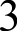 3-57Совершенствование  видов  речевой дея-тельности (чтения, письма), обеспечи- вающих эффективное овладение разны- ми учебными предметами и взаимодей- ствие с окружающими людьми; расширение и систематизация научных знаний о языке; осознание взаимосвязи его уровней и единиц; освоение базовых понятий лингвистики, основных единиц и грамматических категорий языка; овладение	основными	нормами литературного			языка(пунктуационными)Анализировать   различные видысловосочетаний и предложений с точки	зрения	их			структурно- смысловой организации и функ- циональных особенностей; соблюдать	основные	языковые нормы в письменной речи; опираться		на			грамматико- интонационный		анализ	при объяснении расстановки знаков препинания в предложении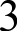 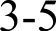 8Совершенствование  видов  речевой дея-Владеть	навыками	различныхтельности	(чтения),	обеспечивающихвидов  чтения  (изучающим, озна-эффективное  овладение  разными  учеб-комительным,   просмотровым) иными предметами;информационной	переработкиформирование навыков проведения мно-прочитанного материала;гоаспектного анализа текста;адекватно  понимать  тексты раз-овладение основными стилистическими ресурсами лексики и фразеологии языка,личных	функционально- смысловых  типов  речи  и  функ-27-10основными	нормами	литературногоциональных	разновидностейязыка;	приобретение	опыта	ихязыка;использования  в  речевой  практике прианализировать	текст	с	точкисоздании письменных высказыванийзрения  его темы,  цели, основнойдополнительной информации9Совершенствование  видов  речевой дея-Владеть	навыками	различныхтельности	(чтения),	обеспечивающихвидов  чтения  (изучающим, озна-эффективное  овладение  разными  учеб-комительным,   просмотровым) иными предметами;информационной	переработкиформирование навыков проведения мно-прочитанного материала;гоаспектного анализа текста;адекватно  понимать  тексты раз-овладение основными стилистическими ресурсами лексики и фразеологии языка,личных	функционально- смысловых  типов  речи  и  функ-22-3основными	нормами	литературногоциональных	разновидностейязыка;	приобретение	опыта	ихязыка;использования  в  речевой  практике прианализировать	текст	с	точкисоздании письменных высказыванийзрения  его темы,  цели, основнойдополнительной информации10Совершенствование видов речевой дея- тельности	(чтения),	обеспечивающихэффективное овладение разными учеб- ными предметами;расширение и систематизация научных знаний о языке; осознание взаимосвязи его уровней и единиц; освоение базовых понятий лингвистики, основных единиц и грамматических категорий языка; формирование навыков проведения мно- гоаспектного анализа текста;овладение основными стилистическими ресурсами лексики и фразеологии языка, основными нормами литературного язы- ка; приобретение опыта их использова- ния в речевой практике при создании письменных высказыванийВладеть	навыками	различных видов  чтения  (изучающим, озна-комительным, просмотровым) и информационной		переработки прочитанного материала; адекватно понимать тексты раз- личных	функционально- смысловых типов речи и функ- циональных		разновидностей языка;анализировать	текст	с	точки зрения		его   принадлежности   к функционально-смысловому типу	речи	и   функциональной разновидности языка12-311Совершенствование  видов  речевой дея-тельности (чтения, письма), обеспечи- вающих эффективное овладение разны- ми учебными предметами и взаимодей- ствие с окружающими людьми в ситуа- циях формального и неформального межличностного и межкультурного об- щения;использование	коммуникативно- эстетических возможностей русского языка;расширение и систематизацию научных знаний о языке; осознание взаимосвязи его уровней и единиц; освоение базовых понятий лингвистики, основных единиц и грамматических категорий языка; формирование навыков проведения раз- личных видов анализа слова (лексиче- ского), а также многоаспектного анализа текста;овладение основными стилистическими ресурсами лексики и фразеологии языка, основными нормами литературного язы- каВладеть	навыками	различныхвидов чтения (изучающим, озна- комительным, просмотровым) и информационной		переработки прочитанного материала; адекватно понимать тексты раз- личных	функционально- смысловых типов речи и функ- циональных		разновидностей языка;проводить лексический анализ слова; опознавать лексические средства выразительности12-312Совершенствование видов речевой дея- тельности   (чтения,   письма), обеспечи-вающих эффективное овладение разны- ми учебными предметами и взаимодей- ствие с окружающими людьми в ситуа- циях формального и неформального межличностного и межкультурного об- щения;использование	коммуникативно- эстетических возможностей русского языка;расширение и систематизацию научных знаний о языке; осознание взаимосвязи его уровней и единиц; освоение базовых понятий лингвистики, основных единиц и грамматических категорий языка; формирование навыков проведения раз- личных видов анализа слова (лексиче- ского), а также многоаспектного анализа текста;овладение основными стилистическими ресурсами лексики и фразеологии языка, основными нормами литературного языкаВладеть	навыками	различных видов  чтения  (изучающим, озна-комительным, просмотровым) и информационной		переработки прочитанного материала; адекватно понимать тексты раз- личных	функционально- смысловых типов речи и функ- циональных		разновидностей языка;проводить лексический анализ слова; опознавать лексические средства выразительности12-3Всего 12 заданий.Максимальный балл — 45.Время выполнения проверочной работы — 60  минут.Всего 12 заданий.Максимальный балл — 45.Время выполнения проверочной работы — 60  минут.Всего 12 заданий.Максимальный балл — 45.Время выполнения проверочной работы — 60  минут.Всего 12 заданий.Максимальный балл — 45.Время выполнения проверочной работы — 60  минут.Всего 12 заданий.Максимальный балл — 45.Время выполнения проверочной работы — 60  минут.